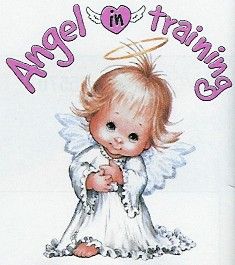 TIRSDAGE kl. 16.00 – 17.30  
i Stenstrup KirkeTIRSDAGE kl. 16.00 – 17.30  
i Stenstrup KirkeStenstrup-Lunde Kirkers ungdomskor, er et fortrinsvis rytmisk ungdomskor for både drenge og piger fra 13 år (7. klasse) og opefter.Koret synger ca. en gang om måneden ved gudstjenester eller arrangementer ved Stenstrup og Lunde Kirker, men deltager også i andre arrangementer. Det kan være kordage på tværs af andre kor, kulturarrangementer, sommer- og julekoncerter med Svendborg musikskole.HVAD VI SYNGER… 
Vi synger gospel, arrangementer over nyere salmer, keltiske sange, smukke stille numre, sjove arrangementer over gamle salmer, musik der måske ikke er kirkemusik oprindeligt, men passer i gudstjenestetemaer m.m.
Derudover skal vi også kunne synge med på de salmer der er i gudstjenesterne og lære om noder og musikalske begreber.

HVAD DU FÅR UD AF DET…
Det er en super god træning i at være "på" og optræde eller indgå i en musikalsk sammenhæng. Du får lidt "lommepenge" for hver gudstjeneste.
Oven i hatten får du en masse gode og sjove oplevelser med at synge og lave musik. KORLEDER 
Koret ledes af Christina Funch Mellgren, der er uddannet rytmisk pianist og er ansat som organist og korleder ved Stenstrup-Lunde Kirker.Stenstrup-Lunde Kirkers ungdomskor, er et fortrinsvis rytmisk ungdomskor for både drenge og piger fra 13 år (7. klasse) og opefter.Koret synger ca. en gang om måneden ved gudstjenester eller arrangementer ved Stenstrup og Lunde Kirker, men deltager også i andre arrangementer. Det kan være kordage på tværs af andre kor, kulturarrangementer, sommer- og julekoncerter med Svendborg musikskole.HVAD VI SYNGER… 
Vi synger gospel, arrangementer over nyere salmer, keltiske sange, smukke stille numre, sjove arrangementer over gamle salmer, musik der måske ikke er kirkemusik oprindeligt, men passer i gudstjenestetemaer m.m.
Derudover skal vi også kunne synge med på de salmer der er i gudstjenesterne og lære om noder og musikalske begreber.

HVAD DU FÅR UD AF DET…
Det er en super god træning i at være "på" og optræde eller indgå i en musikalsk sammenhæng. Du får lidt "lommepenge" for hver gudstjeneste.
Oven i hatten får du en masse gode og sjove oplevelser med at synge og lave musik. KORLEDER 
Koret ledes af Christina Funch Mellgren, der er uddannet rytmisk pianist og er ansat som organist og korleder ved Stenstrup-Lunde Kirker.Du er velkommen til at dukke op en tirsdag helst lidt før øvelsen, eller kontakte Christina Funch Mellgren på tlf. 40482005
christina@mellgren.dk.Du er velkommen til at dukke op en tirsdag helst lidt før øvelsen, eller kontakte Christina Funch Mellgren på tlf. 40482005
christina@mellgren.dk.